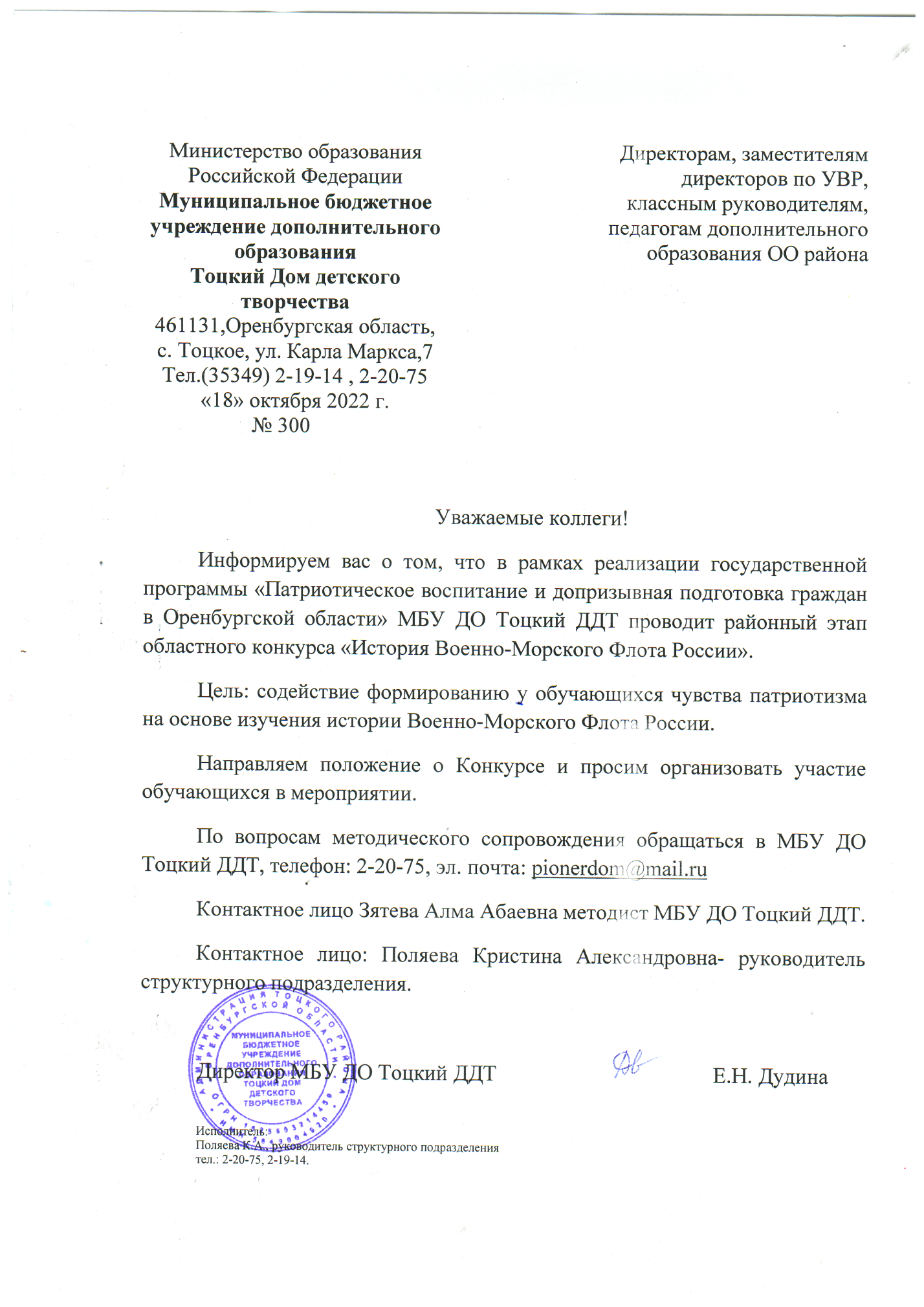 ПОЛОЖЕНИЕо районном этапе областного конкурсапо «Истории Военно–Морского Флота России»I.    Общие положения1.1. Районный этап областного конкурса по истории Военно-Морского Флота России (далее - Конкурс) проводится в рамках реализации государственной программы «Патриотическое воспитание и допризывная подготовка граждан в Оренбургской области» на 2019-2024 гг.1.2. Настоящее положение определяет порядок проведения Конкурса в образовательных организациях муниципальных образованиях Оренбургской области в 2022/23 учебном году.II. Цель и задачи 2.1 Цель: содействие формированию у обучающихся чувства патриотизма на основе изучения истории Военно-Морского Флота России.2.2. Задачи:- формирование чувства гордости и достоинства, патриотического сознания на основе героических подвигов военных моряков;- углубление исторических знаний и представлений об истории Военно-Морского Флота России;- стимулирование интереса к самостоятельной исследовательской, творческой работе и позитивному использованию ИКТ.III.Руководство и организаторы Конкурса3.1. Общее руководство Конкурса осуществляет муниципальное бюджетное учреждение дополнительного образования Тоцкий Дом детского творчества (далее МБУ ДО Тоцкий ДДТ).3.2 Организация и проведение Конкурса возлагается на технический отдел МБУ ДОТоцкий ДДТ.IV. Участники Конкурса4.1. Участниками конкурса являются обучающиеся, члены поисковых клубов, советов школьных музеев общеобразовательных организаций; учащиеся творческих объединений организации дополнительного образования Оренбургской области.4.2. Возраст участников: 11-18 лет.V. Сроки и условия проведения Конкурса5.1. Конкурс проводится в три этапа:- I этап - муниципальный (заочный) с 26 сентября по 15 декабря 2022г.;- II этап – областной (заочный): 1 декабря 2022 г. - 12 января 2023 г. (представление конкурсных работ, ставших лучшими на муниципальном этапе Конкурса; определение победителей - финалистов);III. этап – финал: февраль 2023 г. (награждение призеров и победителей II этапа. Информация о формате проведения данного этапа будет сообщена дополнительно, в зависимости от эпидемиологической ситуации в регионе).5.2. Для участия в районном этапе областного Конкурса необходимо предоставить 10 декабря 2022 г. В электронном виде:- заявку (приложение 1);- заявление о согласии на обработку персональных данных (приложение 2,3);- согласие родителя/законного представителя (приложение 4);- конкурсные работы победителей муниципального этапа, в соответствии с требованиями к оформлению (Приложение 5).Материалы в электронном виде направлять по на электронную почту pionerdom@mai.ru5.3. Материалы Конкурса не рецензируются.VI. Номинации Конкурса и критерии оценивания6.1. Конкурс проводится по следующим номинациям:- «Историческая» (поисково- исследовательские работы об истории кораблестроения, знаменитых флотоводцах, значимых морских сражениях, о героях флота);- «Литературная» (рассказ, очерк, сочинение, стихотворение);-«Мультимедийные работы» (электронные презентации, видеоролики);- «Кроссворд».6.2. Критерии оценивания 6.2.1. Номинации «Историческая», «Литературная»:- соответствие содержания работы теме;- полнота и глубина представленного материала;- грамотность и логичность изложения;- достоверность;- наглядность и выразительность представленной работы.6.2.2 «Мультимедийные работы» (электронная презентация, видеоролик, мультфильм):- соответствие работы указанной темы;- содержание работы, качество материалов, достоверность;- оригинальность и качество исполнения работы;- качество видеосъёмки (для видеоролика);- использование возможностей программы MSPowerPoint (для презентации);- выразительные средства: наличие звукового сопровождения, видеоэффекты;-общее эмоциональное восприятие.6.2.3. «Кроссворд»:- соответствие содержания работы теме;- логичность, глубина и грамотность заданного вопроса;- наглядность и выразительность оформления работы.6.2.4 «Изобразительное искусство»:- соответствие работы указанной теме;- оригинальность идей;- целостность художественного образа, единство формы и содержания;- качество и эстетика выполнения работы;- применение нестандартных техник исполнения и художественных материалов (оригинальность и креативность).6.3. Каждая работа должна иметь руководителя/консультанта.6.4 Максимальное количество баллов по каждому критерию – 5.VII. Подведение итогов и награждение7.1. Конкурсные работы оценивает жюри, в состав которого входят:-ведущий специалист районного отдела образования Саитова Н.Ф.;-директор МБУ ДО Тоцкого ДДТ, Дудина Е.Н.;-руководитель структурного подразделения, Поляева К.А.;- методист туристско-краеведческой направленности Зятева А.А.7.2. Итоги Конкурса будут подведены 16 декабря 2022г. И представлены на сайте МБУ ДО Тоцкий ДДТ https://domdpish.orbschool.ru/?section_id=62 в раздели положения и итоги конкурсов.7.3. Победители Конкурса определяются в каждой номинации и награждаются дипломами I, II, III степеней.  Остальные конкурсанты награждаются дипломами участников.7.4. Дипломы победителей и участников (электронные варианты)  высылаются на e-mail, указанный в заявке.VIII. Координаторы КонкурсаКоординаторы:Поляева Кристина Александровна – руководитель структурного подразделения  МБУ ДОТоцкий ДДТ;Зятева Алма Абаевна – методист МБУ ДО Тоцкий ДДТ.Е-mail: pionerdom@mail.ru, тел. 2-20-75.10.2. Контактная информация:460006, с.Тоцкое, ул. Карла Маркса д.7, МБУ ДО Тоцкий ДДТ, тел. , e-mail: pionerdom@mail.ru, тел. 2-20-75.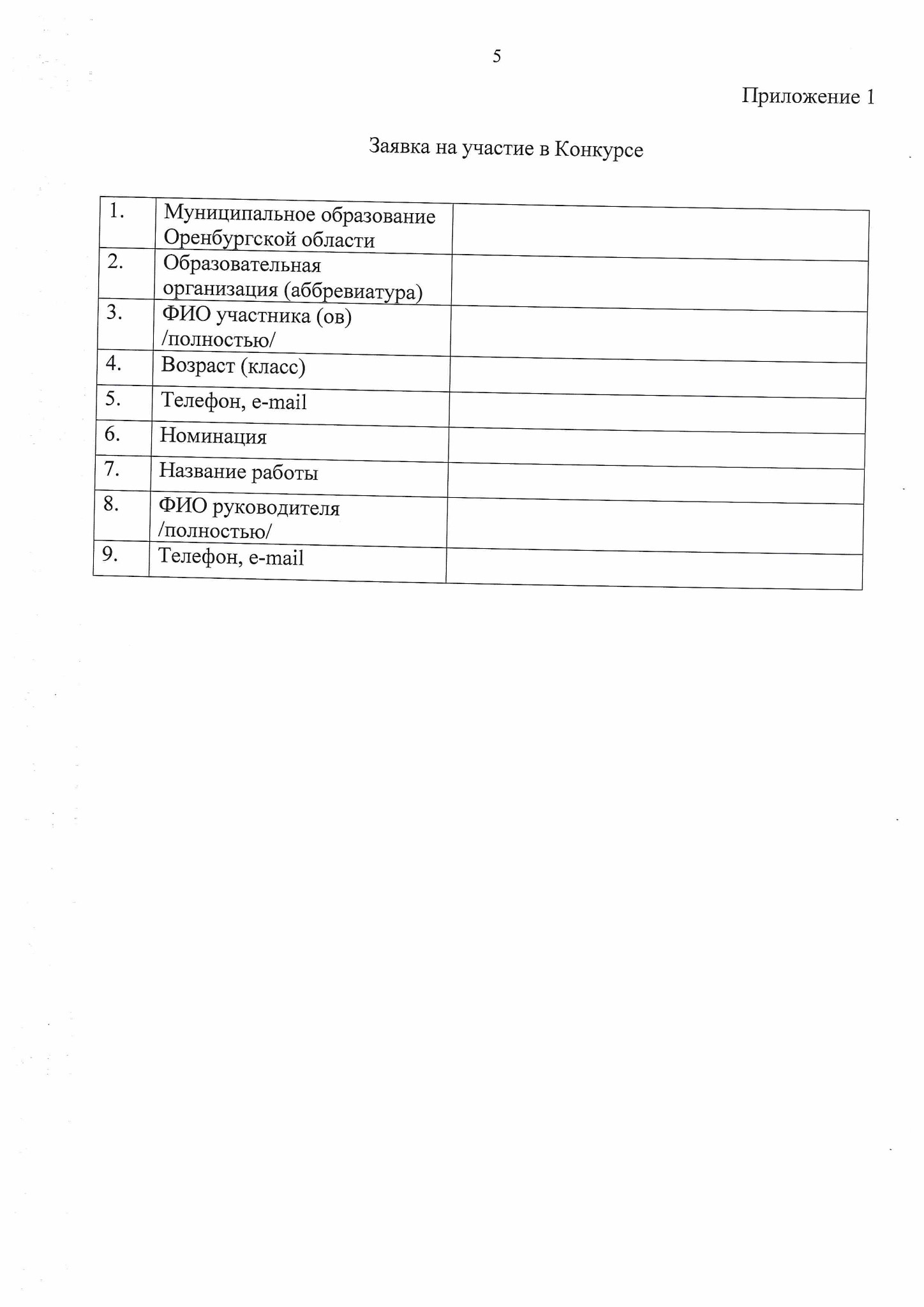 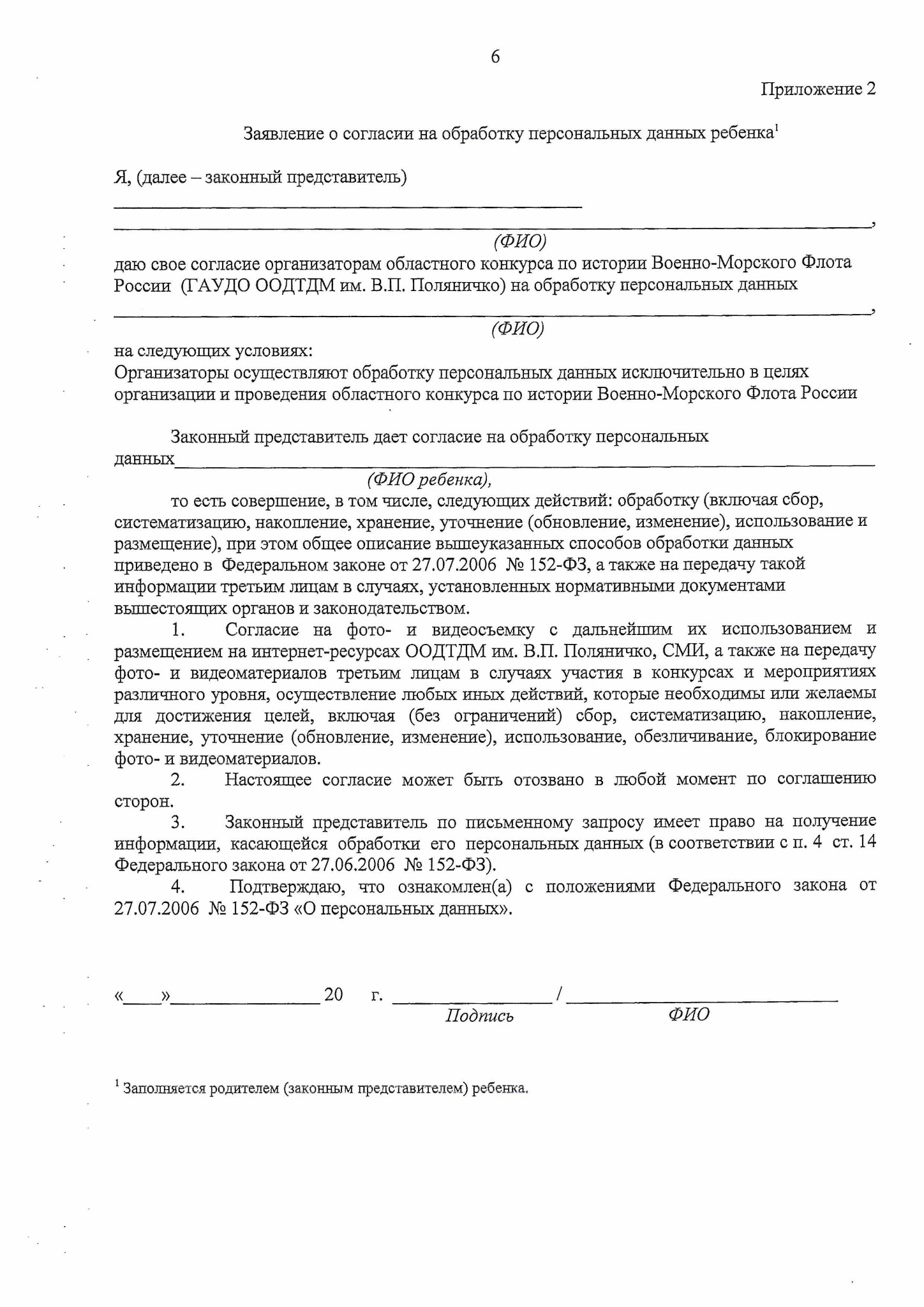 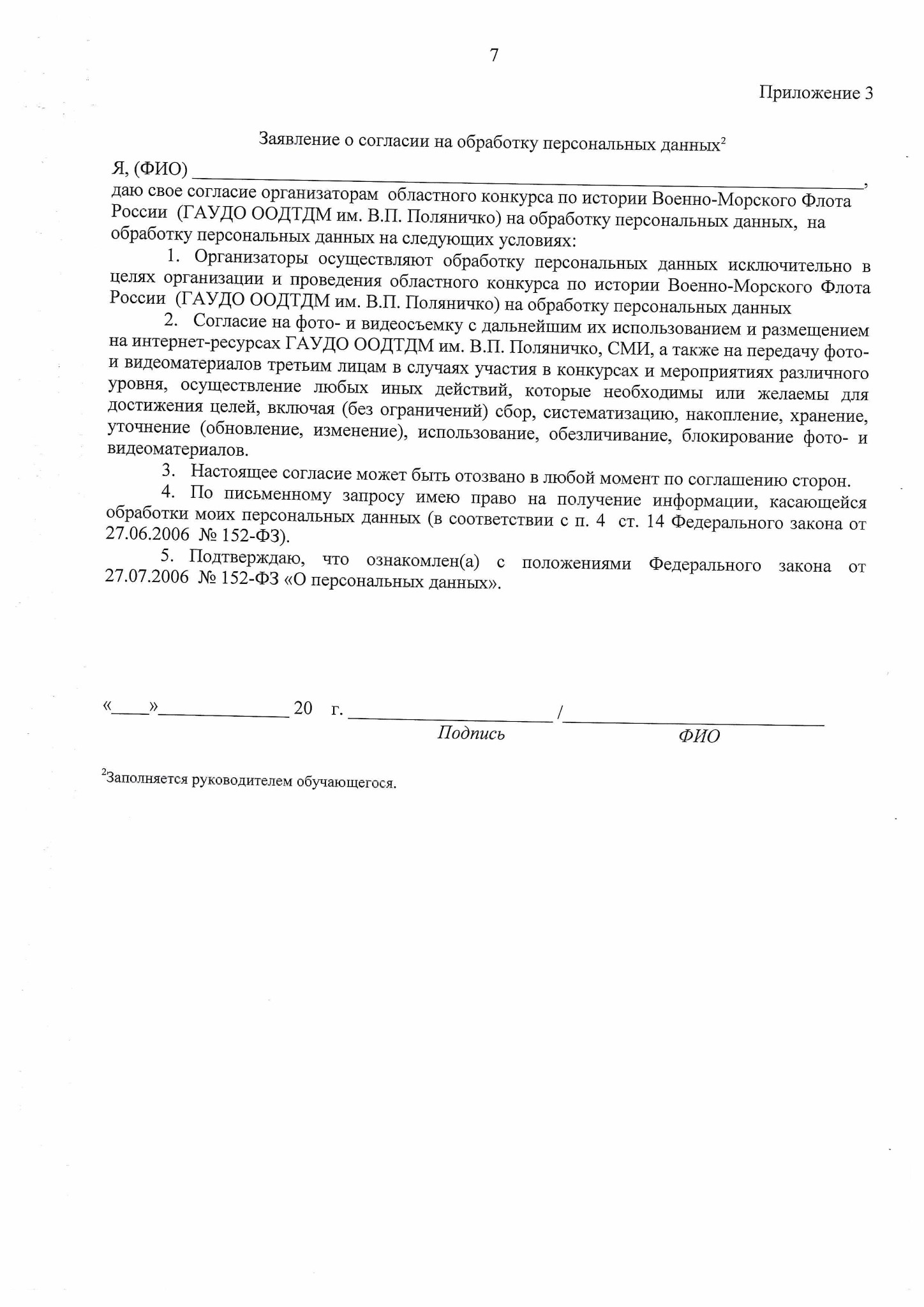 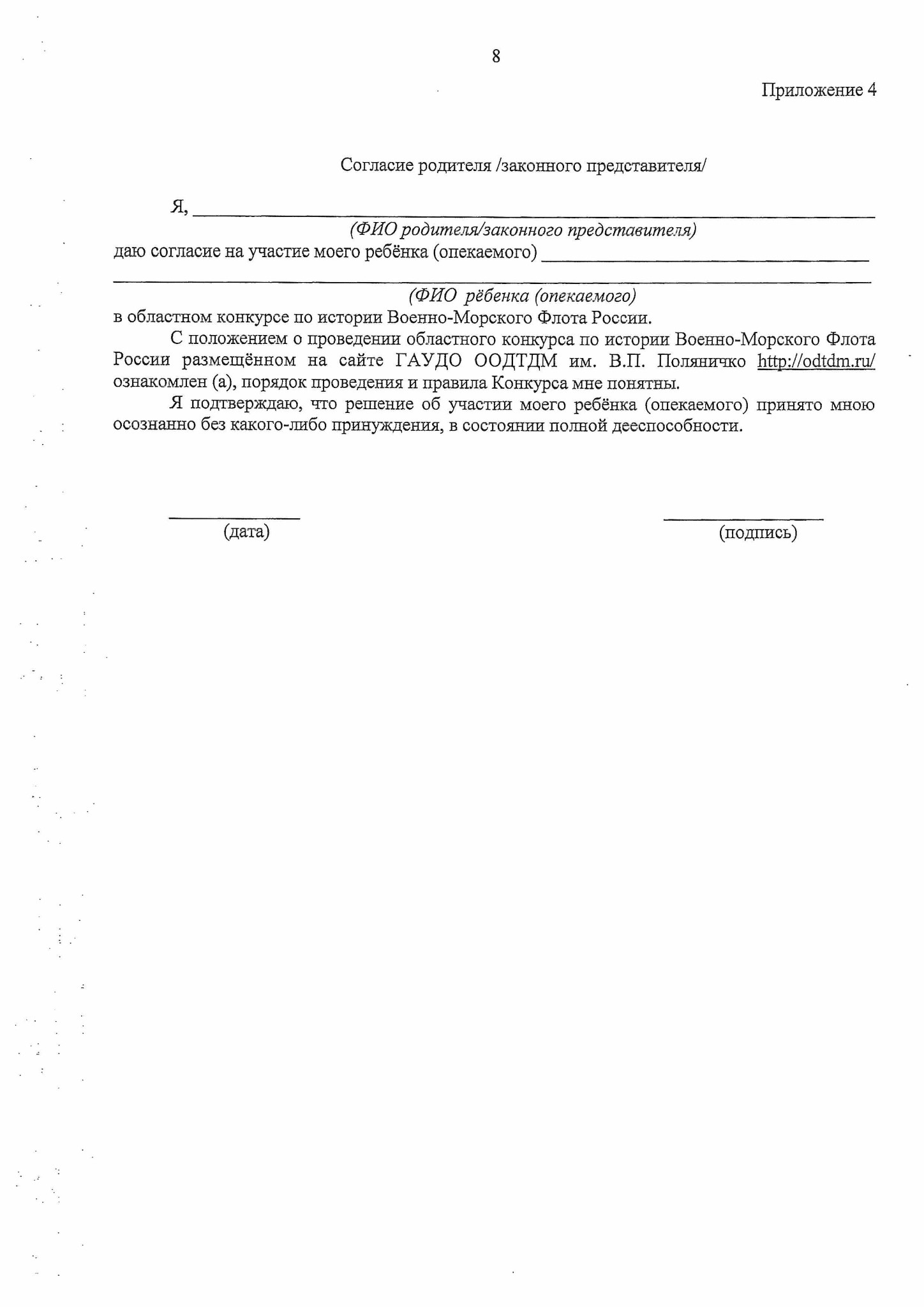 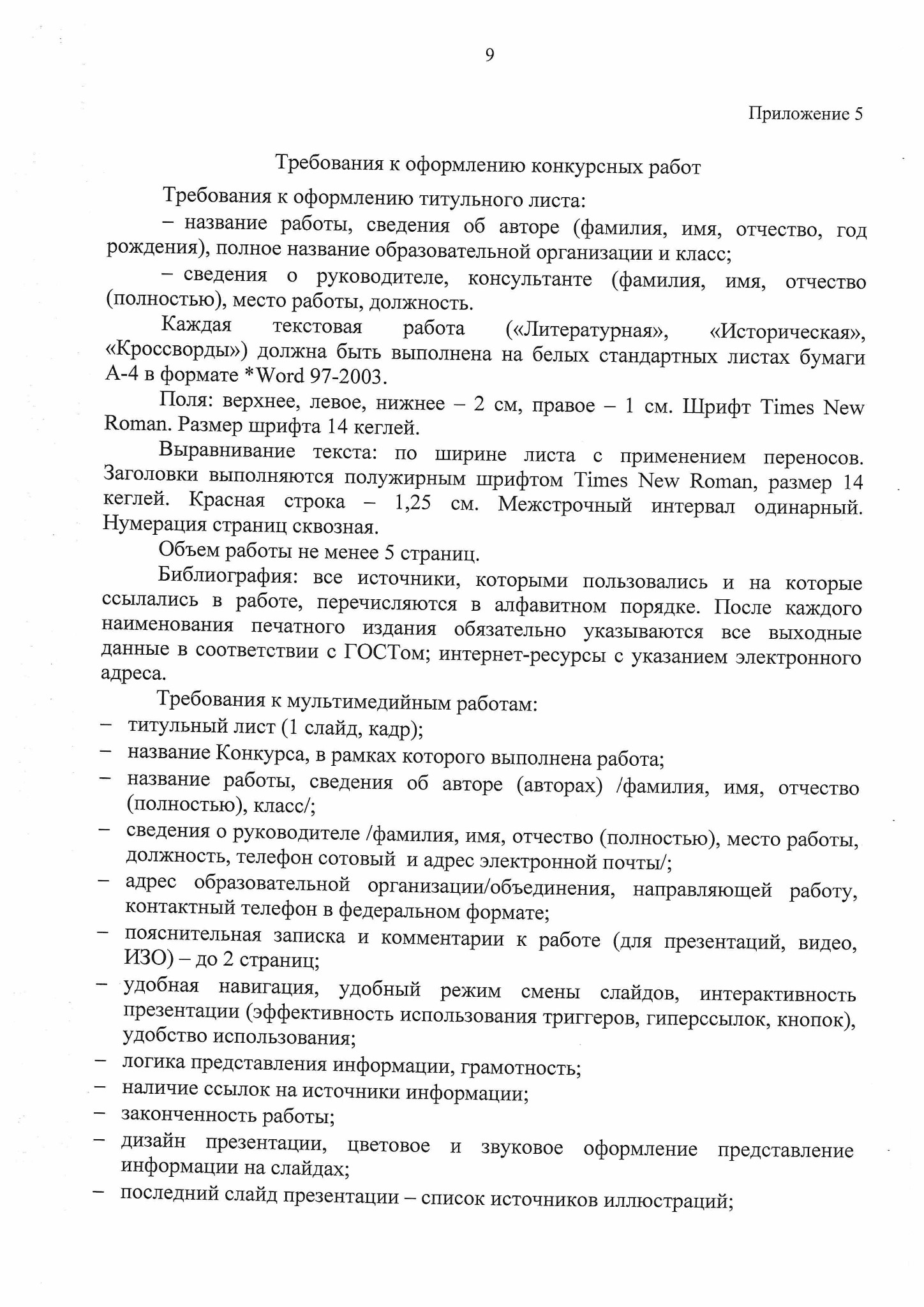 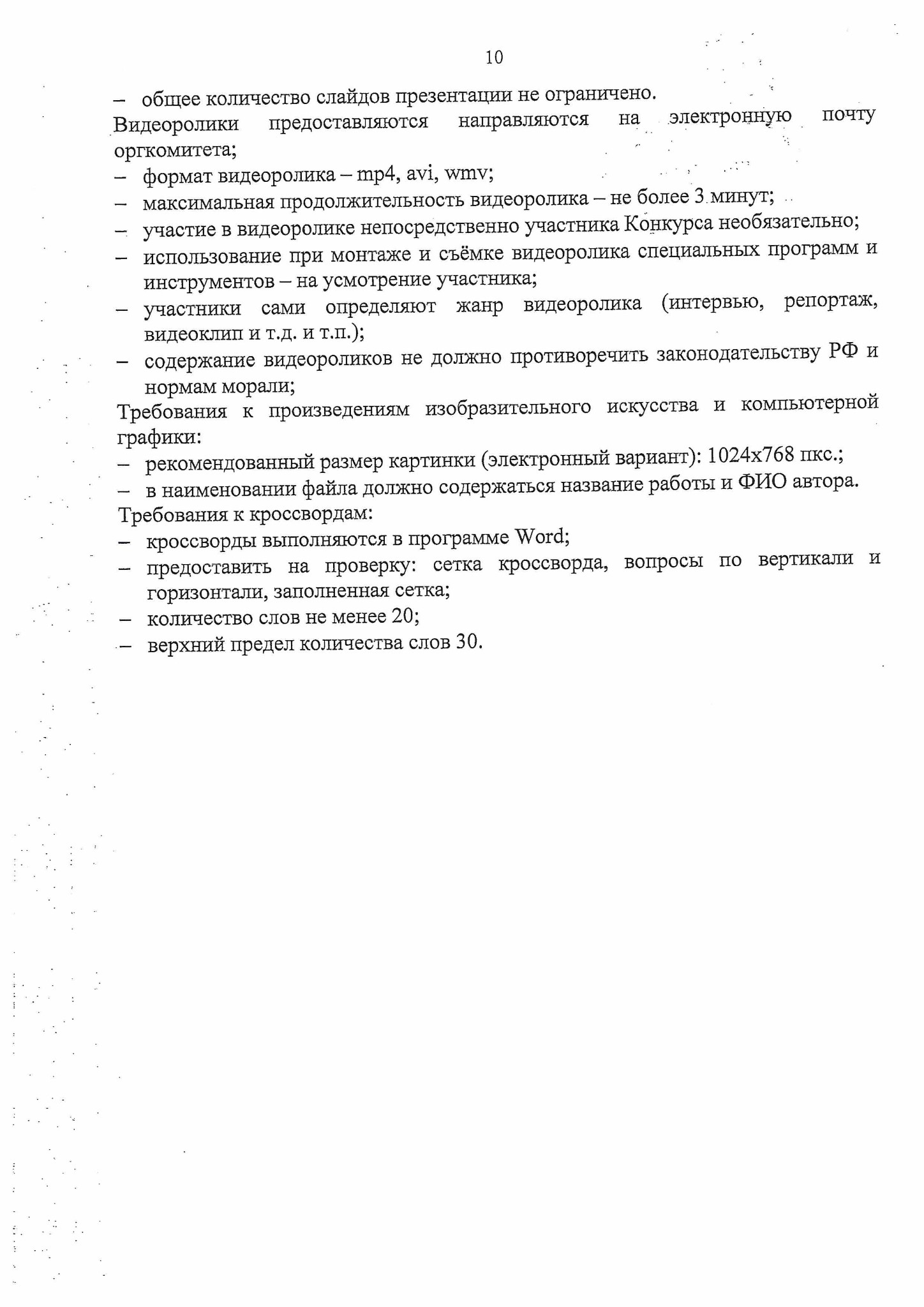 